COMISSÃO DE ÉTICA E DISCIPLINA- A Comissão de Ética e Disciplina do Conselho de Arquitetura e Urbanismo de Minas Gerais, CED-CAU/MG, em reunião ordinária no dia 17 de maio de 2021, por videoconferência, no exercício das competências e prerrogativas que trata o art. 95 do Regimento Interno aprovado pela Deliberação Plenária DPOMG nº 0085.6.5/2018, do CAU/MG e homologado pela Deliberação Plenária nº DPABR Nº 0087-11/2019, do CAU/BR, e:- Considerando que a Lei Federal n° 12.378, de 31 de dezembro de 2010, que regulamenta o exercício da Arquitetura e Urbanismo; cria o Conselho de Arquitetura e Urbanismo do Brasil - CAU/BR e os Conselhos de Arquitetura e Urbanismo dos Estados e do Distrito Federal - CAUs; e dá outras providências;- Considerando inciso IX, do art. 92, do Regimento Interno do CAU/MG, que dispõe que dispõe como competência comum às Comissões Ordinárias e Especiais do CAU/MG “apreciar, deliberar e monitorar a execução de programas e projetos do Planejamento Estratégico do CAU, no âmbito de suas competências”.- Considerando necessidade de elaboração de Plano de Ação da CED-CAU/MG para 2021-2023.- Considerando o envio pela GEPLAN-CAU/MG de sugestões sobre o plano de ação do CAU/MG colhidos através de consulta pública;- Considerando a orientação da GEPLAN-CAU/MG para adequação das propostas da CPC-CAU/MG em tabela específica;DELIBEROU:01 - Enviar à Presidente do CAU/MG a revisão das ações que a CPC-CAU/MG no formato solicitado pela Geplan-CAU/MG, conforme anexo a esta deliberação.02 - Informar que as sugestões recebidas por meio da consulta pública e disponibilizadas pela GEPLAN-CAU/MG foram analisadas, no entanto, a segunda sugestão, “Soluções práticas de gestão aplicada para escritórios de arquitetura / Reavaliação de valores sugeridos em tabela de honorários do CAU e real aplicabilidade dos mesmos no mercado / Soluções efetivas e aplicadas com parcerias para assunto de ‘seguro de responsabilidade técnica’ para projetos de arquitetura e gerenciamento de projetos Finalidade: melhoria do trabalho prático dos arquitetos”, não foi contemplada por entendimento de que não se relaciona com as atribuições da CED-CAU/MG.Belo Horizonte/MG – 17 de maio de 2021.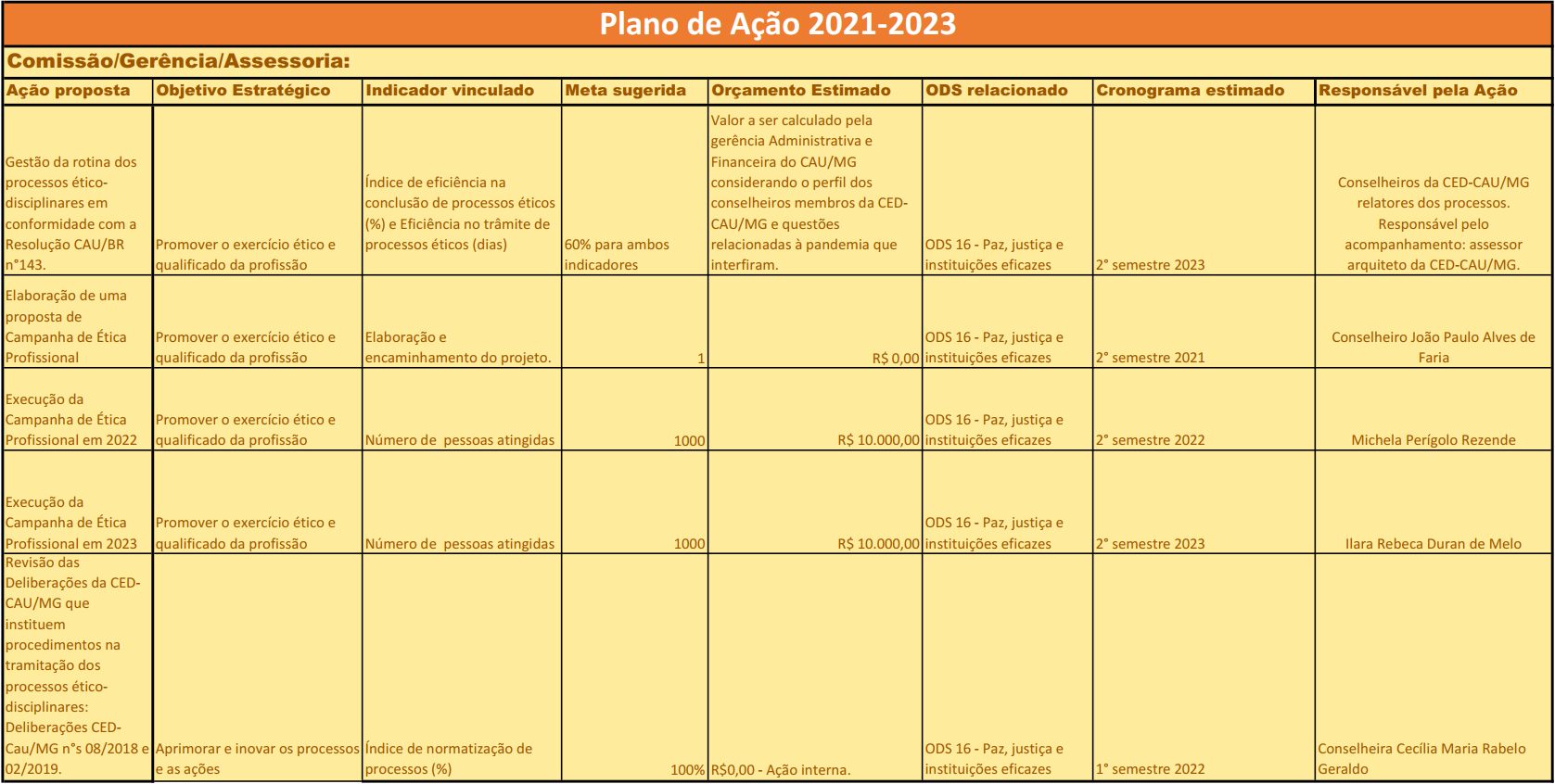 ITEM DE PAUTAItem n° 3.1 da pauta da reunião (ordinária) n° 180 da CED/MGINTERESSADOPresidência do CAU/MG – Gerência de Planejamento do CAU/MGASSUNTOPlano de Ação CED-CAU-MG 2021DELIBERAÇÃO N° 16/2020 – CED – CAU/MG –  DELIBERAÇÃO N° 16/2020 – CED – CAU/MG –  Comissão de Ética e Disciplina- CAU/MGComissão de Ética e Disciplina- CAU/MGComissão de Ética e Disciplina- CAU/MGComissão de Ética e Disciplina- CAU/MGComissão de Ética e Disciplina- CAU/MGVOTAÇÃOVOTAÇÃOVOTAÇÃOVOTAÇÃOVOTAÇÃOCONSELHEIRO A FAVORCONTRAABSTENÇÃOASSINATURACecília Maria Rabelo Geraldo                               XIlara Rebeca Duran de MeloXMichela Perígolo Rezende                                       XJoão Paulo Alves de Faria                                       X